 中華福音神學院‧教牧博士科．宣教博士科合開  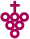 課程名稱：『文化人類學與門徒訓練』課程時間： 2019年7月16~19日授課老師： 許南盛時間安排7/16 週二7/17 週三7/18週四7/19週五08:30-10:10文化與文化人類學中層缺失問題象徵符號的使用口語與後現代10:10-10:30休 息休 息休 息休 息10:30-12:15跨文化門徒訓練無所不在的儀式儀式進程：儀式預備12:15-13:45用餐與休息用餐與休息用餐與休息用餐與休息13:45-15:10我的屬靈困境儀式與連結初代教會門徒訓練儀式儀式呈現與回應15:10-15:30休 息休 息休 息休 息15:30-17:00象徵符號的性質與功能節期與人生階段處境化與混合主義儀式呈現與回應